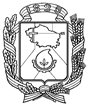 АДМИНИСТРАЦИЯ ГОРОДА НЕВИННОМЫССКАСТАВРОПОЛЬСКОГО КРАЯПОСТАНОВЛЕНИЕ02.04.2020                                  г. Невинномысск                                         № 534О внесении изменений в состав комиссии по проведению Всероссийской переписи населения 2020 года на территории города Невинномысска, утвержденный постановлением администрации города Невинномысска от 29.05.2019 № 803В связи с кадровыми изменениями, постановляю:1. Внести в состав комиссии по проведению Всероссийской переписи населения 2020 года на территории города Невинномысска, утвержденный постановлением администрации города Невинномысска от 29.05.2019 № 803                      «О комиссии по проведению Всероссийской переписи населения 2020 года на территории города Невинномысска» (далее – комиссия), следующие изменения:исключить из состава комиссии Вилкова М.Е.;включить в состав комиссии следующих лиц:указать новую должность члена комиссии Полякова Романа              Юрьевича - заместитель главы администрации города Невинномысска.  2. Опубликовать настоящее постановление в газете «Невинномысский рабочий», а также разместить в сетевом издании «Редакция газеты «Невинномысский рабочий» и на официальном сайте администрации города Невинномысска в информационно-телекоммуникационной сети «Интернет».3. Контроль за исполнением настоящего постановления возложить на первого заместителя главы администрации города Невинномысска   Олешкевич Т.А.Глава города НевинномысскаСтавропольского края                                                                    М.А. МиненковБондаренкоОлег Александровичруководитель управления жилищно-коммунального хозяйства администрации города Невинномысска, член комиссии Кияшко Денис Владимировичпредседатель комитета по управлению муниципальным имуществом администрации города Невинномысска, член комиссииСабынинДмитрий Геннадьевичпредседатель комитета по молодежной политике, физической культуре и спорту администрации города Невинномысска, член комиссии